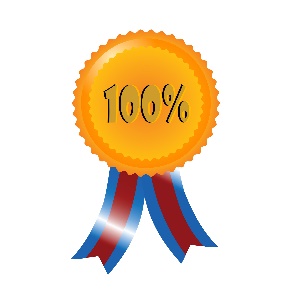 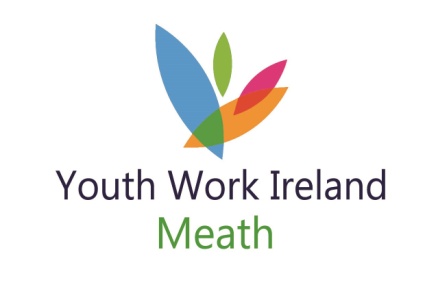 Youth Club of the YearRecognition CelebrationsName of Youth Club you are nominating:What makes it a great youth club?What activities die the youth club get involved in?What is the youth club’s highlight moment in 2018/2019?Any other information you’d like to share with us?Youth Work Ireland Meath’s Volunteer Recognition AwardThe awards will be hosted on Saturday 25th May 2019Nomination forms will be available by email; on our website; by postClosing date for Nominations will be 17th May 2019For further details contact:Lisa Moroney – Volunteer & Youth Club Support    046-9093402 or 087-0906062